高雄市政府觀光局委託國立高雄餐旅大學辦理
「111年後疫高雄導遊職能加強訓練班」帶團證明書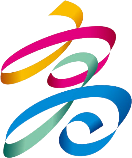 本人              (姓名) ，身分證字號：              ，擔任導遊帶團工作實務證明，實際帶團次數：             次，內容如下：(表格若不夠使用，請自行使用第二張表格繼續填寫，謝謝!)本人簽章：                    聯絡電話：               中華民國   年  月  日序號日期團名派團旅行社旅行社連絡人電話旅行社核章證明01020304050607080910